IEEE P802.11
Wireless LANsAbstractThis submission proposes CR for 11 CIDs: 10804, 10805, 10806, 12000, 12212, 12213, 12214, 12298, 12299, 12593, and 12594All the changes are based on P802.11be D2.1.Revisions:Rev 0: Initial version of the document. Rev 1: Based on discussion in Joint CC, change some CRs.Rev 2: add the SP result about larger than 8 SSRev 3: change the resolution of CID 12594 by member’s discussionCID 10804, 10805, 10806, 12212, and 12213Background 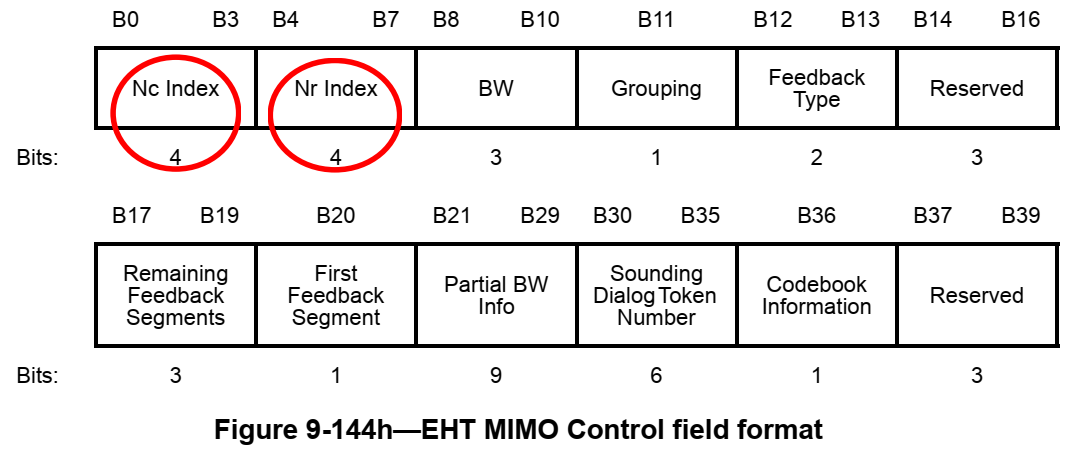 CID 12000Background: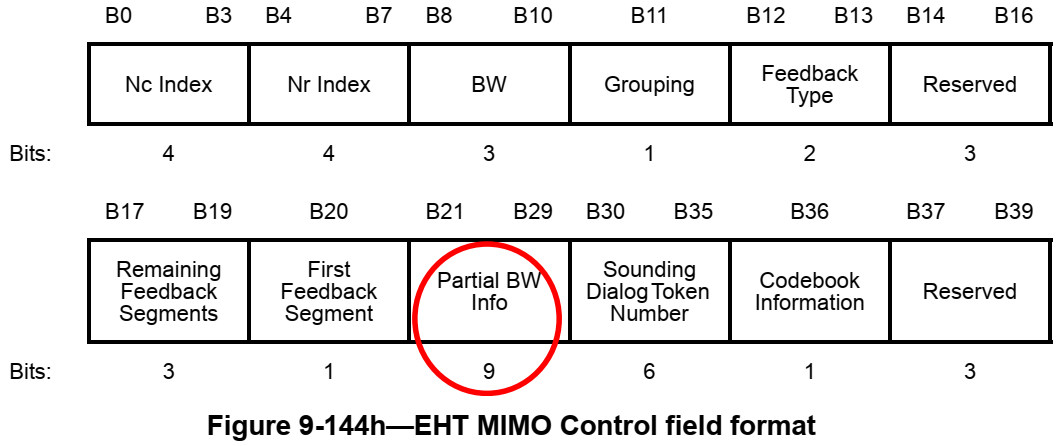 CID 12214, 12298, 12299, 12593, and 12594Instructions to the editor: Please make the following changes in Table 9-127a (P187L22) of P802.11be D2.1.Table 9-127a—EHT MIMO Control field encodingLB266 CR for 9.4.1.70Date:  2022-07-26Author(s):NameAffiliationAddressPhoneEmailJinyoung ChunLG Electronics19, Yangjae-daero 11gil, Seocho-gu, Seoul 137-130, Korea jiny.chun@lge.com Dongguk LimLG Electronics19, Yangjae-daero 11gil, Seocho-gu, Seoul 137-130, Korea dongguk.lim@lge.comEunsung ParkLG Electronics19, Yangjae-daero 11gil, Seocho-gu, Seoul 137-130, Korea esung.park@lge.comJinsoo ChoiLG Electronics19, Yangjae-daero 11gil, Seocho-gu, Seoul 137-130, Korea js.choi@lge.comWook Bong LeeSamsungwookbong.lee@samsung.comArik KleinHuaweiarik.klein@huawei.comCIDClausePP.LLCommentProposed ChangeResolution108049.4.1.70183.49Since Max Nss and the max number of MU-MIMO users are equal to 8, the bits for the Nc index and Nr index should be modified to 3.Change the bit for Nc index and Nr index to 3RejectedWe have enogh reserved room for other usages. So it's better to keep the format unchanged.108059.4.1.70184.18Since Max Nss is 8, for indication of the Nc index, 3 bit can be used similar to HE. So the bit for the Nc index should be changed with 3bit and the text related to value above 7 is not needed.Delete the text " Nc Index subfield values above 7 are reserved." in the NC index row.RejectedWe have enogh reserved room for other usages. So it's better to keep the format unchanged.108069.4.1.70184.22Similar to the Nc index, the Nr index is also indicated by using 3bit. So, to clarify it, the description for the value of the Nr index should be modified.Change " The values 0 and 8-15 are reserved." to "The value 0 is reserved. "RejectedWe have enogh reserved room for other usages. So it's better to keep the format unchanged.122129.4.1.70183.39Nc and Nr are extended to 4 bits without any justification. Either we mention explicitly that Nss > 8 is being supported or we should keep Nc amd Nr sizes of 3 bits as in HEAs in commentRejectedWe have enogh reserved room for other usages. So it's better to keep the format unchanged.122139.4.1.70184.10Its unclear why we need Nc and Nr Index values larger than 7. Either we mention explicitly that Nss > 8 is being supported or we should keep Nc and Nr Index values as in HEAs in commentRejectedWe have enogh reserved room for other usages. So it's better to keep the format unchanged.CIDClausePP.LLCommentProposed ChangeResolution120009.4.1.70185.23Based on the bandwidth, the feedback resolution bandwidth is determined. Hence, the Resolution bit is not necessary in the Partial BW Info subfield.Remove the Resolution bit in the Partial BW Info field.RejectedIt's better to keep the format unchanged. And the Resolution bit helps to know the feedback resolution directly.CIDClausePP.LLCommentProposed ChangeResolution122149.4.1.70184.34Ng values and codebook size were designed for up to 8 Nss. As we plan to support more Nss it's required to provide more Ng values and codebook sizes. Or at least define a placeholder for new valuesAs in commentRejected122989.4.1.70184.37Define Ng option(s) larger than 16 so that feedback overhead can be further reducedDefine larger Ng (e.g. Ng=32) so that sounding feedback overhead is reducedRejectedLarger Ng than 16 brings performance degradation. Please search contributions about ‘feedback overhead’, ‘subcarrier grouping’, etc in 11be Mentor or bring the other performance results.122999.4.1.70184.44For certain specific scenarios (e.g. DL MU-MIMO with a large number of streams, such as 15 or above, when the number of Tx antennas reported upon is 16) more bits are required for angle quantization in the BFR, otherwise there is a non-negligible loss in link performanceDefine another option for quantization bits, e.g. (9,11) to support cases with 15 or more spatial streamsRejected125939.4.1.70185.23According to the current text "The Partial BW Info field is defined as in Figure 9-80b....". However, this is a subfield in the MIMO Control fieldPlease revise the sentence as follows: "This subfield is defined as in figure 9-80b...."RevisedAgree with the commenter and the changes are reflected the below.Instructions to the editor: Please make the changes as shown in doc 11-22/1194r2, below CID 12594.125949.4.1.70185.27According to the current text, the bitmap Partial BW Info subfield in the MIMO Control field indicates each resolution bandwidth that the beamformer is requesting feedback". However, as part of the Beamforming Report, the MIMO Control field should describe the content of the measured feedback that was actually done by the beamformee. Thus, it should indicate each resolution bandwidth that the beamformee has included a feedback in the current BFR.
If the MIMO Control field will keep indicating the parameters requested by the beamformer - a case of a mismatch between the Beamformer request and the beamformee report will never be discovered - causing the beamformer to use erroneous feedback parameters in such a case.Revise the text as follows: " The Feedback Bitmap subfield indicates each resolution bandwidth for which the beamformee includes a feedback"Partial BW InfoThis field is defined as in Figure 9-80b (Partial BW Info subfield format). The Resolution bit indicates the feedback resolution bandwidth. Set to 0 to indicate resolution of 20 M if the BW subfield is set to 0 to 3. Set to 1 to indicate resolution of 40 M if the BW subfield is set to 4. The Feedback Bitmap subfield indicates each resolution bandwidth that the is feedback. Each bit in the Feedback Bitmap subfield is set to 1 if the feedback on the corresponding bandwidth is , and is set to 0 otherwise.NOTE - The Partial BW Info subfield is set to the same value of the Partial BW Info subfield in the NDP Announcement frame.  See 35.7.3.